V SND VYSTAVUJE VÍŤAZ BIENÁLE DIVADELNEJ FOTOGRAFIE 2022 ROBERT TAPPERT/Bratislava, 13. december 2023/ Vo foyeri Činohry našej prvej scény vystavuje počas decembra sériu dokumentárnych fotografií víťaz Bienále divadelnej fotografie 2022 Robert Tappert, ktorý vyhral túto súťaž už druhýkrát v jej histórii. Je tiež držiteľom viacerých ďalších prestížnych ocenení (PX3 Paris Photo Prize, The Andrei Stenin International Photo Contest, Slovak Press Photo, Czech Press Photo). „Ak si myslíte, že viete, ako vyzerá divadelná fotografia, navštívte výstavu Roberta Tapperta Divadlo a možno budete prekvapení, že môže vyzerať aj celkom inak,“ pozýva návštevníkov do priestorov Slovenského národného divadla kurátorka výstavy Michaela Hučko Pašteková. Tappert študoval divadelnú réžiu na VŠMU v Bratislave aj na DAMU v Prahe a ako fotograf spolupracuje s viacerými divadlami po Slovensku. Venuje sa dokumentárnej a portrétnej fotografii. „Fotografie Roberta Tapperta kladú do kontrastu zaužívanú a do istej miery schematickú estetiku divadelnej fotografie s autorským výtvarným dokumentom,“ vysvetľuje kurátorka výstavy, pričom je to podľa nej charakteristické najmä pre Tappertov dlhoročný projekt Divadlo. „V ňom nevytvára vizuálny archív divadelných inscenácií, ale zaujíma ho špecifickosť divadelnej reality. Napätie fikcie a skutočnosti, ktoré je v nej prítomné, skúma najprv z perspektívy divadla a následne sa zameriava na posun ich vzťahu vo fotografii,“ približuje kurátorka a teoretička fotografie. Divadlo sa podľa nej stáva pre Tapperta „objektom umeleckého výskumu divadelnej a fotografickej iluzórnosti. Divadelná realita sa tak transformuje na osobitý umelecký materiál.“ Výstava R. Tapperta Divadlo, umiestnená vo foyeri Činohry SND, potrvá do konca decembra. Súťaž Bienále divadelnej fotografie od roku 2010 každé dva roky (s výnimkou obdobia pandémie) vyhlasuje a organizuje Divadelný ústav. Jeho riaditeľka Vladislava Fekete dodáva, že bienále je otvorené všetkým profesionálnym fotografkám a fotografom pôsobiacim na Slovensku: „Autori a autorky môžu reflektovať slovenské divadlo vo všetkých jeho podobách a formách prostredníctvom umeleckej, dokumentárnej či novinárskej fotografie. Súťažné práce môžu zobrazovať pestrú škálu podôb divadelného života – od inscenačných záberov po civilné portréty divadelných tvorcov, divadelnú architektúru, fotografie zo zákulisia, workshopov, festivalov... Aj pre túto obsahovú pestrosť súťažné práce hodnotí komisia zložená nielen z profesionálnych fotografov, ale aj výtvarníkov a divadelníkov.“ Víťaz Grand Prix Bienále divadelnej fotografie 2022 získal okrem možnosti uskutočniť vlastnú výstavu aj finančnú odmenu vo výške 1 000 €. Partnerom súťaže je Katedra fotografie a nových médií Vysokej školy výtvarných umení v Bratislave, v spolupráci s ňou sa tiež realizuje špeciálna sekcia, a to študentská divadelná fotografia. Najbližšie súťaž opäť vyhlásia v roku 2024.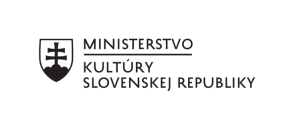 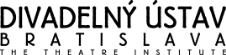 Divadelný ústav je štátnou príspevkovou organizáciou v zriaďovateľskej pôsobnosti Ministerstva kultúry Slovenskej republiky. Zaoberá sa komplexným výskumom, dokumentáciou, vedeckým spracovaním a poskytovaním informácií o divadelnej kultúre na Slovensku od vzniku prvej profesionálnej scény v roku 1920. Spravuje kultúrne dedičstvo v oblasti slovenskej divadelnej kultúry (činohra, opera, balet, tanec, bábkové divadlo, moderné performatívne druhy). Vo svojej odbornej činnosti systematicky zhromažďuje, vedecky spracováva a sprístupňuje múzejné, knižničné, archívne a dokumentačné fondy z histórie a súčasnosti slovenského profesionálneho divadla a zabezpečuje komplexný informačný systém o profesionálnom divadle na Slovensku. 